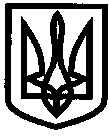 УКРАЇНАУПРАВЛІННЯ ОСВІТИІЗЮМСЬКОЇ МІСЬКОЇ РАДИХАРКІВСЬКОЇ ОБЛАСТІНАКАЗ04.04.2017											№ 206Про організацію роботи виїзного засіданняКомунальної установи «Харківська обласнапсихолого-медико-педагогічна консультація»На виконання графіка роботи виїзних засідань Комунальної установи «Харківська обласна психолого-медико-педагогічна консультація» (лист від 04.01.2017 № 01-38/37) з метою обстеження дітей з особливостями психофізичного розвитку,НАКАЗУЮ:1. Організувати виїзне засідання Комунальної установи «Харківська обласна психолого-медико-педагогічна консультація».									27 квітня 2017 року 2. Визначити місцем проведення виїзного засідання Комунальної установи «Харківська обласна психолого-медико-педагогічна консультація» Ізюмський дошкільний навчальний заклад (ясла-садок) № 4 комбінованого типу Ізюмської міської ради Харківської області та організувати роботу відповідно до графіку (додаток 1).3. Призначити відповідальну особу для супроводу та організації роботи виїзного засідання Комунальної установи «Харківська обласна психолого-медико-педагогічна консультація» завідувача Ізюмської міської психолого-медико-педагогічної консультації Лісняк Л.М.4. Завідувачу Ізюмської міської психолого-медико-педагогічної консультації Лісняк Л.М. забезпечити підготовку документації на дітей для обстеження Харківською обласною психолого-медико-педагогічною консультацією.5. Керівникам навчальних закладів:5.1. Залучити практичних психологів, вихователів та вчителів до підготовки дітей до обстеження Комунальною установою «Харківська обласна психолого-медико-педагогічна консультація».5.2. Призначити відповідальну особу для супроводу дітей до місця засідання комісії та забезпечити наявність документів (додаток 2).6. Контроль за виконанням даного наказу покласти на головного спеціаліста Зміївську Р. С.Начальник управління освіти				О.П. ЛесикЗміївськаДодаток 1до наказу управління освіти Ізюмської міської радиХарківської області від 04.04.2017 № 206ГРАФІКроботи виїзного засідання Комунальної установи «Харківська обласнапсихолого-медико-педагогічна консультація» 27.04.2017в Ізюмському дошкільному навчальному закладі (ясла-садок) № 4 комбінованого типу Ізюмської міської ради Харківської області Додаток 2до наказу управління освіти Ізюмської міської ради Харківської області від 04.04.2017 № 206 Перелік документів до Харківської обласної психолого–медико–педагогічної консультаціїЗаповнені батьками заяви на згоду обробки персональних даних дитини.  Ксерокопія паспорту одного із батьків. Ксерокопія свідоцтва про народження дитини. Картка стану здоров’я та розвитку дитини  (обов’язково з заключеннями обстеження всіх фахівців, зазначених в картці, характеристики логопеда, психолога, педагога із зазначенням прізвища, ім’я, по-батькові фахівців, дати обстеження), завірена відповідними печатками та підписами. Зошити з української мови та математики, малюнки, поробки (для школярів). Копія аудіограми для дітей з порушенням слуху. Списки дітей, які представлені на виїзне засідання КУ ХОПМПК. ДатаЧасЗаклад, районКількість дітей27.04.201711.30 – 12.30Район327.04.201712.30 – 15.00м. Ізюм, ІДНЗ № 41727.04.201715.00 – 16.30м. Ізюм, ІДНЗ № 2 727.04.201716.30 – 17.00м. Ізюм, ІДНЗ № 13327.04.201717.00 – 18.00м. Ізюм, ІЗОШ6